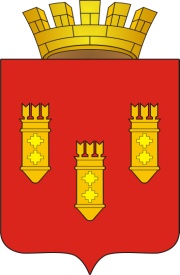 РЕШЕНИЕСобрания депутатовгорода Алатыряседьмого созываот «09» декабря 2022 г. № 72/30-7                                                              В соответствии с Федеральным законом от 21 декабря 2001 года № 178-ФЗ «О приватизации государственного и муниципального имущества», руководствуясь ст.ст.23, 51 Устава города Алатыря Чувашской Республики, для упорядочения процесса управления и распоряжения муниципальной собственностью города Алатыря, Собрание депутатов города Алатыря седьмого созываР Е Ш И Л О:1. Утвердить прогнозный план приватизации муниципального имущества города Алатыря Чувашской Республики на 2023 год и основные направления приватизации муниципального имущества на 2024-2025 годы согласно приложению.2. Настоящее решение вступает в силу со дня его официального опубликования.3. В городском бюджете предусмотреть денежные средства на проведение предпродажной подготовки объектов, включенных в программу приватизации.4. Контроль за исполнением данного решения возложить на комиссию по вопросам экономической деятельности, промышленности, строительству, транспорту, связи и предпринимательству Собрания депутатов города Алатыря седьмого созыва.Глава города Алатыря - председатель Собрания депутатовгорода Алатыря Чувашской Республики седьмого созыва                                                                  В.Н. КосолапенковУТВЕРЖДЕНОРешением Собрания депутатов городаАлатыря Чувашской Республики седьмого созыва от «09» декабря 2022 г. №  72/30-7Прогнозный планприватизации муниципального имущества города Алатыря Чувашской Республики на 2023 год и основные направления приватизации муниципального имущества на 2024 - 2025 годы.Раздел 1. Основные направления, цели и задачи приватизации муниципального имущества города Алатыря Чувашской Республики на 2023 - 2025 годы.Прогнозный план приватизации муниципального имущества на 2023 год (далее – План приватизации) разработан в соответствии с Федеральным законом от 21.12.2001 № 178 – ФЗ «О приватизации государственного и муниципального имущества».Целью Плана приватизации является оптимизация структуры муниципальной собственности города Алатыря.Основными задачами Плана приватизации в 2023 году являются:- приватизация муниципального имущества города Алатыря Чувашской Республики, не задействованного в обеспечении выполнения функций и полномочий органов местного самоуправления города Алатыря;- развитие конкуренции и вовлечение имущества в хозяйственный оборот;- формирование доходов и источников финансирования дефицита бюджета города Алатыря Чувашской Республики.В Едином реестре муниципальной собственности города Алатыря Чувашской Республики по состоянию на 01 декабря 2022 года учтено 1064 объекта недвижимости, общей площадью 477 267,2 кв.м.В целях эффективного использования муниципальной недвижимости в 2023 – 2025 годах будут предложены к приватизации нежилые помещения и здания, являющиеся казной муниципального образования город Алатырь Чувашской Республики, не обеспечивающие выполнение функций органов местного самоуправления.Исходя из оценки прогнозируемой стоимости предлагаемых к приватизации объектов, с учетом планируемых поступлений от продажи муниципального имущества субъектам малого и среднего предпринимательства в рассрочку, ожидаются поступления в бюджет города Алатыря Чувашской Республики доходов от приватизации муниципального имущества не менее 13,73 млн. рублей.Раздел 2. Муниципальное имущество,приватизация которого планируется в 2023 году.2.1. Объекты недвижимости, находящиеся в собственности муниципального образования города Алатыря и подлежащие приватизации в 2023 году:2.1.1. Нежилое здание площадью 488,4 кв. м., кадастровый номер 21:03:010532:181, с земельным участком общей площадью 4550 кв. м., кадастровый номер 21:03:010503:27, расположенные по адресу: Чувашская Республика – Чувашия, г. Алатырь, ул. Ленина, д. 20;2.1.2. Нежилое здание общей площадью 139,10 кв. м. кадастровый номер 21:03:010532:139, с земельным участком общей площадью 783 кв. м., кадастровый номер 21:03:010503:40, расположенные по адресу: Чувашская Республика – Чувашия, г. Алатырь, ул. Ленина, д. 26;2.1.3. Здание насосной котельной прирельсового мазутного хозяйства общей площадью 67,4 кв.м, кадастровый номер 21:03:010105:104, с земельным участком площадью 5506,0 кв.м., кадастровый номер 21:03:010105:16, расположенные по адресу: Чувашская Республика - Чувашия, г. Алатырь, ул. Промышленная, д. 1-б;2.1.4. Нежилое здание общей площадью 212,64 кв. м., кадастровый номер 21:03:010501:130, с земельным участком общей площадью 875,0 кв. м., кадастровый номер 21:03:010501:158, расположенные по адресу: Чувашская Республика – Чувашия, г. Алатырь, пл. Октябрьской Революции, д. 14;2.1.5. Нежилое здание площадью 2552,70 кв. м., кадастровый номер 21:03:000000:249, с земельным участком общей площадью 3501 кв. м., кадастровый номер 21:03:010202:38, расположенные по адресу: Чувашская Республика – Чувашия, г. Алатырь пер. Больничный, д. 4а.Об утверждении прогнозного плана приватизации муниципального имущества города Алатыря Чувашской Республики на 2023 год и основные направления приватизации муниципального имущества на 2024 - 2025 годы 